          SENIOR-LED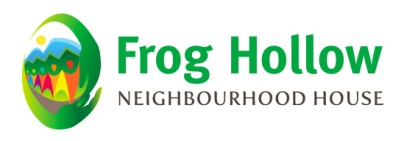 KARAOKE CLUB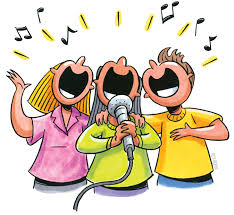 Everyone Welcome!卡拉OK齊齊唱歡迎任何人仕參加**Drop-in to sing Cantonese or English songs****Or bring your own karaoke CDs in any language****Come once, come often, make new friends!**Mentors: Mei Ng, Suzy Lui, May Lee1:30-3:00pm every 2nd Friday (五)April 20   May 4, 18  June 1, 15, 2018For more info, please call 查詢請電Manda 604 251 1225 x 245 manda@froghollow.bc.ca  Address: 2131 Renfrew St. Vancouver